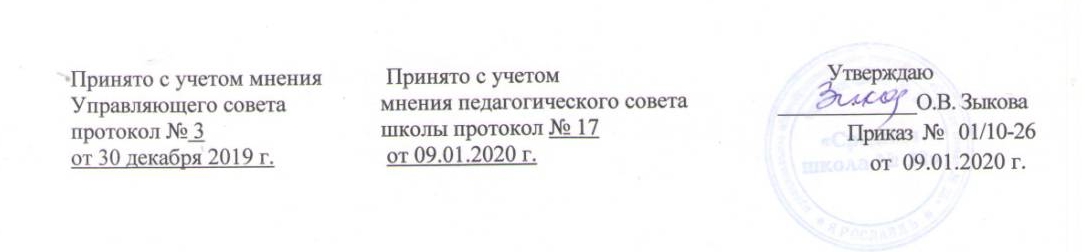 Положение о работе с семьями, находящимися в социально опасном положении 1.Общие положения.1.1.Настоящее положение разработано на основе Конституции РФ, Федерального Закона «Об основных гарантиях прав ребенка в Российской Федерации», Конвенции о правах ребенка, Федерального Закона «Об образовании», Федерального Закона Российской Федерации «Об основах системы профилактики безнадзорности и правонарушений среди несовершеннолетних», Гражданского кодекса РФ, Семейного кодекса РФ.1.2. Настоящее Положение определяет функциональные обязанности образовательного учреждения и принципы взаимодействия с КДН, ОДН, при осуществлении работы с социально неблагополучными семьями1.3.Учету подлежат семьи, находящиеся в социально опасном положении 	Семья, находящаяся в социально опасном положении -  семья, где родители или законные представители несовершеннолетних не исполняют своих обязанностей по их воспитанию, обучению и (или) содержанию и (или) отрицательно влияют на их поведение либо жестоко обращаются с ними.Основными критериями при определении семей этой категории являются:Неисполнение родителями своих обязанностей по жизнеобеспечению детей (отсутствие у детей необходимой одежды, регулярного питания несоблюде- ние санитарно-гигиенических условий;Отсутствие условий для воспитания детей (отсутствие работы у родителей, жилья и т.д.);Отсутствие личного примера в воспитании детей со стороны родителей (пьянство, употребление наркотических средств, аморальный образ жизни);Вовлечение детей в противоправные действия (попрошайничество, прости- туция);Жестокое обращение с детьми со стороны родителей (нанесение физическо- го, психическтого и морального ущерба ребенку);Отсутствие контроля за воспитанием и обучением детей (отсутствие связи со школой, невнимание родителей к успеваемости ребенка);Семьи, в которых дети совершили преступление или правонарушение.Из определений «несовершеннолетний, находящийся в социально опасном по- ложении» следует, что даже если несовершеннолетний проживает во внешне благополучной семье, но совершил преступление или систематически соверша- ет правонарушения, то данная семья относится к категории находящейся в со- циально опасном положении.1.4. Целью учета является взаимодействие специалистов разного профиля в диагностике, коррекции и реабилитации дезадаптированных семей с детьми, оказание им квалифицированной помощи.2. Функциональные обязанности образовательного учреждения.Образовательное учреждение формирует банк данных семей, находящихся в социально опасном положенииВыявляет семьи, находящиеся в социально опасном положенииПроводит индивидуально-профилактическую работу - своевременное выяв- ление несовершеннолетних и семей, находящихся в социально опасном поло- жении, а также по их социально педагогической реабилитации и предупре- ждению совершения ими правонарушений и антиобщественных действий.Проводит профилактику безнадзорности и правонарушений несовершенно- летних, осуществляя систему социальных, правовых, педагогических и иных мер, направленных на выявление и устранение причин и условий, способ- ствующих безнадзорности, правонарушениям и антиобщественным действиям несовершеннолетних, в совокупности с индивидуальной работой с несовер- шеннолетними и семьями, находящимися в СОП.Участвует в организации летнего отдыха, досуга, занятости несовершеннолет- них.Ведет учет несовершеннолетних, не посещающих или систематически про- пускающих по неуважительным причинам занятия в образовательном учре- ждении.Выявляют несовершеннолетних, имеющих отклонения в развитии или пове- дении, проводят их комплексное обследование для ПМПК с целью определе- ния дальнейшего обучения и воспитания несовершеннолетнего, оказания пси- холого-педагогической помощи.Организует социально-культурную среду для несовершеннолетних из семей, находящихся в СОП с целью профилактики безнадзорности несовершенно- летних.Проводит работу Совета профилактики в школе.Предоставляет в недельный срок характеристику на несовершеннолетних по запросу КДН.Принимает участие в работе КДН.3. Порядок учета.Учету подлежат семьи, где доминирует фактор:Недостаточная психолого-педагогическая грамотность родителей;Жестокое обращение с ребенком;Семья алкоголиков (оба родителя);Неполная семья, где родитель алкоголик (мать-одиночка, утеря кормильца, раз- вод);Родители лишены родительских прав, дети находятся в государственных учре- ждениях;Родители ограничены в родительских правах, но дети проживают вместе с ними;Семья в состоянии развода или после развода;Отчуждение родителей из-за занятости;Полная семья, один из родителей пьет;Отсутствие условий для воспитания детей (отсутствие работы, жилья у родите- лей).Учету подлежат несовершеннолетние:Имеющие склонность к вредным привычкам;Регулярно или систематически пропускающие занятия без уважительных причин (свыше 50 часов и, не аттестованные за четверть);Имеющие склонность к девиантному поведению.Решение об организации ИПР выносится на Совете по профилактике До принятия решения об организации ИПР классный руководитель (воспитатель, социальный педагог) проводит подготовительную работу: посещает семью, беседует с родителями (или лицами их заменяющими), выясняет все аспекты проблемы и возможные причины ее возникновения, с согласия несовершеннолетнего (или родителей) организует консультацию психолога, составляет психолого-педагогическую характеристику.Совет профилактики, рассмотрев представленные документы (психолого- педагогическую характеристику, акт обследования, объяснительные и другие документы) принимает решение об организации профилактической работы с семьей и планирует основные направления работы.Решение о прекращении профилактической работы  принимается в случае положительного результата проведенных мероприятий, устойчивой тенденции к улучшению или полного решения проблемы, которая стала причиной организации профилактической работыРешение о прекращении профилактической работы принимается на Совете профилактики.4.Содержание работы с семьями, находящимися в социально опасном положении Классный руководитель в зависимости от степени неблагополучия семьи пе- риодически посещает семьи для контроля за ситуацией и оказания помощи; каждое посещение оформляется контрольным актом с анализом доминирую- щего фактора в характеристике семьи:1 раз в неделю - посещение семей, где родители дебоширят, допускают фи- зическое насилие в отношении детей, где дети голодают;1 раз в месяц - посещение семей, где родители злоупотребляют спиртными напитками, наркотическими веществами, не контролируют поведение ребен- ка, являются правонарушителями или ребенок является правонарушителем;2 раза в год - посещение семьи группы риска;классный руководитель планирует и контролирует занятость учащихся во второй половине дня, в каникулы, посещаемость уроков, текущую и итоговую успеваемость учащихся;о проведенных мероприятиях классный руководитель (социальный педагог) до- кладывает на Совете профилактики, педагогическом совете, совещании при ди- ректоре, планерке;коллегиально составляется программа общепрофилактической и реабилитацион- ной работы с семьей;о всех значимых изменениях (негативных и позитивных) классный руководитель (психолог, социальный педагог) докладывает заместителю директора по воспита- тельной работе.Образовательное учреждение реализует межведомственный подход к реаби- литационному процессу, основанный на единой информационной базе. Обес- печивает защиту прав и законных интересов несовершеннолетних.